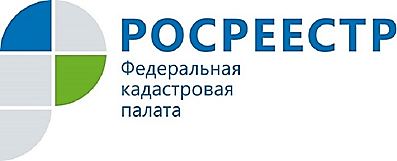 СВЕДЕНИЯ ОБ ОНЛАЙН-ОБСЕРВАТОРИИ ASTRONYX ВНЕСЕНЫ В РЕЕСТР НЕДВИЖИМОСТИКадастровой палатой по Курской области внесены в Единый государственный реестр недвижимости (ЕГРН) сведения об онлайн-обсерватории AstroNYX. Сооружение расположено в Черемисиновском районе Курской области и представляет собой металлическую башню высотой 10 м с раскрывающимся куполом.AstronNYX – это сеть автоматизированных оптических телескопов с удаленным доступом. Это современный сервис по наблюдению за астрономическими объектами. Пользователям не нужно искать координаты объектов и пытаться настроить телескоп вручную – можно выбрать один из множества предустановленных объектов небесной сферы в личном кабинете AstroNYX. Кроме того, доступна возможность сориентировать телескоп по координатам интересующего астрономического объекта. Сервисом сможет воспользоваться каждый желающий расширить свои знания о космосе и объектах Вселенной. Компания AstronNYX планирует разместить 10 автоматизированных телескопов на территории России для наблюдения из всех часовых поясов страны. Расположение вышек подобрано с учетом засветки неба и возможностью провести необходимые коммуникации с учетом часовых поясов России. Каждый телескоп будет обладать диаметром в 10–25 сантиметров и матрицей в 16 мегапикселей, чего достаточно для любительских астрономических наблюдений и обучения школьников.Контакты для СМИАкулова Ольга Александровна,специалист по связям с общественностьюТел.: (4712) 72-40-00, доб. 2232E-mail: press@46.kadastr.ruАдрес: пр-д Сергеева, д. 10 А,Курск, 305048Веб-сайт: http://kadastr.ru; https://vk.com/fkp_46